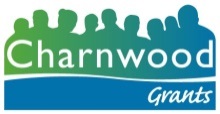 LOUGHBOROUGH COMMUNITY GRANTSINTERIM  PROJECT  MONITORING FORMNAME OF ORGANISATIONNAME OF ORGANISATIONNAME OF ORGANISATIONNAME OF ORGANISATIONCONTACT DETAILSMain contact detailsMain contact detailsMain contact detailsMain contact detailsMain contact detailsMain contact detailsSecond contact detailsSecond contact detailsSecond contact detailsNameAddress Telephone number(s)Email addressLink to online address, if applicable (Facebook page, Twitter, Instagram, website etc.)Link to online address, if applicable (Facebook page, Twitter, Instagram, website etc.)Link to online address, if applicable (Facebook page, Twitter, Instagram, website etc.)Link to online address, if applicable (Facebook page, Twitter, Instagram, website etc.)Link to online address, if applicable (Facebook page, Twitter, Instagram, website etc.)YOUR PROJECTYOUR PROJECTYOUR PROJECTYOUR PROJECTYOUR PROJECTYOUR PROJECTYOUR PROJECTYOUR PROJECTYOUR PROJECTYOUR PROJECTName / title of your projectName / title of your projectName / title of your projectName / title of your projectName / title of your projectName / title of your projectTotal grant amount awarded by Charnwood Borough CouncilTotal grant amount awarded by Charnwood Borough CouncilTotal grant amount awarded by Charnwood Borough CouncilTotal grant amount awarded by Charnwood Borough CouncilTotal grant amount awarded by Charnwood Borough CouncilTotal grant amount awarded by Charnwood Borough Council£ £ £ £ Grant reference number (from offer letter)Grant reference number (from offer letter)Grant reference number (from offer letter)Grant reference number (from offer letter)Grant reference number (from offer letter)Grant reference number (from offer letter)IS  YOUR  PROJECT  REACHING  ITS TARGET AUDIENCE?Please tell us about which groups of Charnwood residents are benefitting and how.IS  YOUR  PROJECT  REACHING  ITS TARGET AUDIENCE?Please tell us about which groups of Charnwood residents are benefitting and how.IS  YOUR  PROJECT  REACHING  ITS TARGET AUDIENCE?Please tell us about which groups of Charnwood residents are benefitting and how.IS  YOUR  PROJECT  REACHING  ITS TARGET AUDIENCE?Please tell us about which groups of Charnwood residents are benefitting and how.IS  YOUR  PROJECT  REACHING  ITS TARGET AUDIENCE?Please tell us about which groups of Charnwood residents are benefitting and how.IS  YOUR  PROJECT  REACHING  ITS TARGET AUDIENCE?Please tell us about which groups of Charnwood residents are benefitting and how.IS  YOUR  PROJECT  REACHING  ITS TARGET AUDIENCE?Please tell us about which groups of Charnwood residents are benefitting and how.IS  YOUR  PROJECT  REACHING  ITS TARGET AUDIENCE?Please tell us about which groups of Charnwood residents are benefitting and how.IS  YOUR  PROJECT  REACHING  ITS TARGET AUDIENCE?Please tell us about which groups of Charnwood residents are benefitting and how.IS  YOUR  PROJECT  REACHING  ITS TARGET AUDIENCE?Please tell us about which groups of Charnwood residents are benefitting and how.HOW MANY PEOPLE HAVE DIRECTLY BENEFITTED AS A RESULT OF YOUR PROJECT SO FAR?HOW MANY PEOPLE HAVE DIRECTLY BENEFITTED AS A RESULT OF YOUR PROJECT SO FAR?HOW MANY PEOPLE HAVE DIRECTLY BENEFITTED AS A RESULT OF YOUR PROJECT SO FAR?HOW MANY PEOPLE HAVE DIRECTLY BENEFITTED AS A RESULT OF YOUR PROJECT SO FAR?HOW MANY PEOPLE HAVE DIRECTLY BENEFITTED AS A RESULT OF YOUR PROJECT SO FAR?HOW MANY PEOPLE HAVE DIRECTLY BENEFITTED AS A RESULT OF YOUR PROJECT SO FAR?HOW MANY PEOPLE HAVE DIRECTLY BENEFITTED AS A RESULT OF YOUR PROJECT SO FAR?HOW MANY PEOPLE HAVE DIRECTLY BENEFITTED AS A RESULT OF YOUR PROJECT SO FAR?HOW MANY PEOPLE HAVE DIRECTLY BENEFITTED AS A RESULT OF YOUR PROJECT SO FAR?HOW MANY PEOPLE HAVE DIRECTLY BENEFITTED AS A RESULT OF YOUR PROJECT SO FAR?Number of attendees / participantsNumber of attendees / participantsNumber of attendees / participantsNumber of attendees / participantsNumber of attendees / participantsNumber of attendees / participantsNumber of attendees / participantsNumber of attendees / participantsNumber of attendees / participantsNumber of volunteers / staffPLEASE PROVIDE EVIDENCE ABOUT HOW YOUR PROJECT IS MEETING ITS AIMS AND OBJECTIVES, AS IDENTIFIED IN YOUR APPLICATION FORM (please add extra rows if required)PLEASE PROVIDE EVIDENCE ABOUT HOW YOUR PROJECT IS MEETING ITS AIMS AND OBJECTIVES, AS IDENTIFIED IN YOUR APPLICATION FORM (please add extra rows if required)PLEASE PROVIDE EVIDENCE ABOUT HOW YOUR PROJECT IS MEETING ITS AIMS AND OBJECTIVES, AS IDENTIFIED IN YOUR APPLICATION FORM (please add extra rows if required)PLEASE PROVIDE EVIDENCE ABOUT HOW YOUR PROJECT IS MEETING ITS AIMS AND OBJECTIVES, AS IDENTIFIED IN YOUR APPLICATION FORM (please add extra rows if required)PLEASE PROVIDE EVIDENCE ABOUT HOW YOUR PROJECT IS MEETING ITS AIMS AND OBJECTIVES, AS IDENTIFIED IN YOUR APPLICATION FORM (please add extra rows if required)PLEASE PROVIDE EVIDENCE ABOUT HOW YOUR PROJECT IS MEETING ITS AIMS AND OBJECTIVES, AS IDENTIFIED IN YOUR APPLICATION FORM (please add extra rows if required)PLEASE PROVIDE EVIDENCE ABOUT HOW YOUR PROJECT IS MEETING ITS AIMS AND OBJECTIVES, AS IDENTIFIED IN YOUR APPLICATION FORM (please add extra rows if required)PLEASE PROVIDE EVIDENCE ABOUT HOW YOUR PROJECT IS MEETING ITS AIMS AND OBJECTIVES, AS IDENTIFIED IN YOUR APPLICATION FORM (please add extra rows if required)PLEASE PROVIDE EVIDENCE ABOUT HOW YOUR PROJECT IS MEETING ITS AIMS AND OBJECTIVES, AS IDENTIFIED IN YOUR APPLICATION FORM (please add extra rows if required)PLEASE PROVIDE EVIDENCE ABOUT HOW YOUR PROJECT IS MEETING ITS AIMS AND OBJECTIVES, AS IDENTIFIED IN YOUR APPLICATION FORM (please add extra rows if required)Aim / ObjectiveAim / ObjectivePlease explain how this is being achievedPlease explain how this is being achievedPlease explain how this is being achievedPlease explain how this is being achievedPlease explain how this is being achievedPlease explain how this is being achievedPerformance against the measure(s) of achievement that were outlined in your application formPerformance against the measure(s) of achievement that were outlined in your application formIF WE HAVE ASKED FOR SPECIFIC MONITORING INFORMATION (in our offer letter or subsequently) PLEASE PROVIDE AN UPDATE HEREIF WE HAVE ASKED FOR SPECIFIC MONITORING INFORMATION (in our offer letter or subsequently) PLEASE PROVIDE AN UPDATE HEREIF WE HAVE ASKED FOR SPECIFIC MONITORING INFORMATION (in our offer letter or subsequently) PLEASE PROVIDE AN UPDATE HEREIF WE HAVE ASKED FOR SPECIFIC MONITORING INFORMATION (in our offer letter or subsequently) PLEASE PROVIDE AN UPDATE HEREIF WE HAVE ASKED FOR SPECIFIC MONITORING INFORMATION (in our offer letter or subsequently) PLEASE PROVIDE AN UPDATE HEREIF WE HAVE ASKED FOR SPECIFIC MONITORING INFORMATION (in our offer letter or subsequently) PLEASE PROVIDE AN UPDATE HEREIF WE HAVE ASKED FOR SPECIFIC MONITORING INFORMATION (in our offer letter or subsequently) PLEASE PROVIDE AN UPDATE HEREIF WE HAVE ASKED FOR SPECIFIC MONITORING INFORMATION (in our offer letter or subsequently) PLEASE PROVIDE AN UPDATE HEREIF WE HAVE ASKED FOR SPECIFIC MONITORING INFORMATION (in our offer letter or subsequently) PLEASE PROVIDE AN UPDATE HEREIF WE HAVE ASKED FOR SPECIFIC MONITORING INFORMATION (in our offer letter or subsequently) PLEASE PROVIDE AN UPDATE HERESpecific monitoring information requestedSpecific monitoring information requestedSpecific monitoring information requestedEvidence of achievements to date / commentsEvidence of achievements to date / commentsEvidence of achievements to date / commentsEvidence of achievements to date / commentsEvidence of achievements to date / commentsEvidence of achievements to date / commentsEvidence of achievements to date / commentsPROJECT EXPENDITURE TO DATEPROJECT EXPENDITURE TO DATEPROJECT EXPENDITURE TO DATEPROJECT EXPENDITURE TO DATEPROJECT EXPENDITURE TO DATEDescription of expenditure – evidence of expenditure (e.g. receipts / copy invoices etc.) must be submitted with this formPlease add extra rows if requiredDescription of expenditure – evidence of expenditure (e.g. receipts / copy invoices etc.) must be submitted with this formPlease add extra rows if requiredDescription of expenditure – evidence of expenditure (e.g. receipts / copy invoices etc.) must be submitted with this formPlease add extra rows if requiredDescription of expenditure – evidence of expenditure (e.g. receipts / copy invoices etc.) must be submitted with this formPlease add extra rows if requiredAmount (£)TOTAL EXPENDITURE TO DATE TOTAL EXPENDITURE TO DATE TOTAL EXPENDITURE TO DATE TOTAL EXPENDITURE TO DATE PLEASE PROVIDE AN OUTLINE TIMETABLE FOR THE REMAINDER OF YOUR PROJECT (including finish date)PLEASE PROVIDE AN OUTLINE TIMETABLE FOR THE REMAINDER OF YOUR PROJECT (including finish date)PLEASE PROVIDE AN OUTLINE TIMETABLE FOR THE REMAINDER OF YOUR PROJECT (including finish date)PLEASE PROVIDE AN OUTLINE TIMETABLE FOR THE REMAINDER OF YOUR PROJECT (including finish date)PLEASE PROVIDE AN OUTLINE TIMETABLE FOR THE REMAINDER OF YOUR PROJECT (including finish date)DateDateDateDescription of milestoneDescription of milestoneOTHER COMMENTS, OBSERVATIONS AND LESSONS LEARNT SO FAROTHER COMMENTS, OBSERVATIONS AND LESSONS LEARNT SO FAROTHER COMMENTS, OBSERVATIONS AND LESSONS LEARNT SO FAROTHER COMMENTS, OBSERVATIONS AND LESSONS LEARNT SO FAROTHER COMMENTS, OBSERVATIONS AND LESSONS LEARNT SO FARDECLARATIONDECLARATIONDECLARATIONDECLARATIONDECLARATIONForm completed by (name)Form completed by (name)Position in organisationPosition in organisationI understand that this monitoring information may be used by the Charnwood Grants Panel to assist in decision-making with regard to any future grant applications we may submit.  I confirm that, to the best of my knowledge, the information given on this form is accurate and complete.I understand that this monitoring information may be used by the Charnwood Grants Panel to assist in decision-making with regard to any future grant applications we may submit.  I confirm that, to the best of my knowledge, the information given on this form is accurate and complete.I understand that this monitoring information may be used by the Charnwood Grants Panel to assist in decision-making with regard to any future grant applications we may submit.  I confirm that, to the best of my knowledge, the information given on this form is accurate and complete.I understand that this monitoring information may be used by the Charnwood Grants Panel to assist in decision-making with regard to any future grant applications we may submit.  I confirm that, to the best of my knowledge, the information given on this form is accurate and complete.I understand that this monitoring information may be used by the Charnwood Grants Panel to assist in decision-making with regard to any future grant applications we may submit.  I confirm that, to the best of my knowledge, the information given on this form is accurate and complete.SignatureDateData ProtectionFor information about how and why we may process your personal data, your data protection rights or how to contact our data protection officer, please view our Privacy Noticehttps://www.charnwood.gov.uk/pages/privacynoticePlease complete all sections of this form as fully as possible and send it by email to: grants@charnwood.gov.ukIf this is not possible please contact us at the email address above (or by calling us on 01509 634730 to agree how best to submit your monitoring information)THIS SECTION TO BE COMPLETED BY AN OFFICER OF CHARNWOOD BOROUGH COUNCIL THIS SECTION TO BE COMPLETED BY AN OFFICER OF CHARNWOOD BOROUGH COUNCIL Monitoring Form checked and approved by:Monitoring Form checked and approved by:NameSignatureDate